2021年度四川省广元市朝天区李家镇人民政府部门决算目录公开时间：2022年9月28日第一部分部门概况	4一、基本职能及主要工作	4二、机构设置	12第二部分 2021年度部门决算情况说明	13一、 收入支出决算总体情况说明	13二、 收入决算情况说明	13三、 支出决算情况说明	14四、财政拨款收入支出决算总体情况说明	14五、一般公共预算财政拨款支出决算情况说明	15六、一般公共预算财政拨款基本支出决算情况说明	17七、“三公”经费财政拨款支出决算情况说明	18八、政府性基金预算支出决算情况说明	19九、 国有资本经营预算支出决算情况说明	19十、 其他重要事项的情况说明	20第三部分 名词解释	21第四部分附件	25第五部分附表	55一、收入支出决算总表	55二、收入决算表	55三、支出决算表	55四、财政拨款收入支出决算总表	55五、财政拨款支出决算明细表	55六、一般公共预算财政拨款支出决算表	55七、一般公共预算财政拨款支出决算明细表	55八、一般公共预算财政拨款基本支出决算表	55九、一般公共预算财政拨款项目支出决算表	55十、一般公共预算财政拨款“三公”经费支出决算表	55十一、政府性基金预算财政拨款收入支出决算表	55十二、政府性基金预算财政拨款“三公”经费支出决算表	55十三、国有资本经营预算财政拨款收入支出决算表	55十四、国有资本经营预算财政拨款支出决算表	55第一部分部门概况一、基本职能及主要工作（一）主要职能1.执行上级国家行政机关的决定、命令和国家制定的法令、法规，接受同级党委的领导，执行本级人民代表大会的各项决议，并报告执行决议、决定和命令的情况。 2.整及其他经济保持平衡协调发展，全面提高人民群众的生活水平和生活质量。3.承担国有资产、集体资产管理、监督及增值保值责任;保护公民私人所有合法财产，保障集体经济组织应有的自主权;监督企业和各种经济联合体、个体户认真执行国家的法律、法令和政策，履行经济合同4.开展社会主义民主和法制的宣传教育，保障公民的权利;制定社会治安综合治理工作规划并组织实施;加强社区管理工作，依法管理外来流动人口，处理人民来信来访，调解民间纠纷，打击违法犯罪，维护社会稳定。5.制定社会各项事业发展计划，发展教育、卫生、科技、民政、广播电视、文化、体育事业;组织实施义务教育和其他各类教育;加强计划生育工作;推进社会保障、社会福利事业和养老保险工作;做好劳动管理、科普、老龄及宗教、侨务等工作。 6.加强镇级财政的监督和管理，按计划组织、管理镇财政收入和支出，执行国家有关财经纪律和政策，保证国家财政收入的完成;做好统计工作。 7.指导、支持、帮助村(居)民委员会的组织制度建设和业务建设，促进村(居)民委员会民主自治。 8.制定和组织实施镇村建设规划;加强公用、市政设施、水利建设和管理以及房屋土地管理和环境综合整治工作，保护和改善生活环境和生态环境。 9.协助和支持设置在本行政区域内不隶属于镇的国家机关和企事业单位工作，监督其遵守和执行国家的法律、法规和政策。  10.承办区委、区政府及上级主管部门交办的其他事项。（二）2021年重点工作完成情况1.经济实现跨越发展，综合实力迈上新台阶始终坚持“夯基础、强产业、促民生、保稳定、快发展”的总体思路，想方设法壮大特色产业，千方百计招引优质项目，有力推动了全镇经济发展、农民增收。蔬菜产业质效提升。围绕“农民增收”核心，积极促进“一引三化”（引进业主实现园区发展标准化、专业化、规模化）的生产格局，实施“产业富民”发展思路，构建以高山露地蔬菜为主的立体产业发展体系，全镇12个村（社区）蔬菜产业发展实现全覆盖。截止2021年底，全镇共建成蔬菜标准化基地3万亩，播种面积达79146亩，产量突破194111吨，被评为四川省第九批“一村一品”示范村镇。养殖产业规模扩大。以水观村为核心的养殖生态黑猪为主的畜牧产业园和以永乐村为核心的养殖灰鸡为主的畜禽产业园红利丰厚，2021年底，全镇出栏生猪26100头，期末存栏生猪12530头，其中：能繁殖的母猪1801头，猪肉产量达1696.9吨；年出栏土鸡达405000羽，禽肉产量达850吨，禽蛋产量达309吨。乡村旅游蓬勃发展。坚持红色党建引领“绿色”康养旅游业发展，逐步做大做强乡村旅游产业，建成农家乐、乡村酒店、高端民宿300余家（其中党员户农家乐30余家），辐射带动2000余人就业创业，累计接待游客70万人次，实现旅游综合收入4000余万元。2021年，全镇累计实现项目总投资8099万元，其中农有面粉精深加工1700万元，李家镇农村人居环境整治2665，李家镇望远山社区中药材烘干及初加工980万，李家镇干部周转房项目544万，晓山青高端民宿2200万元。2.巩固拓展脱贫攻坚成果，全力推进乡村振兴战略。一是全力抓好力量接续，按照帮扶责任人的调整落实，继续做好“八大”行动，即进村入户大走访、对照标准大排查、问题整改大销号、档案资料大规范、人居环境大整治、扶贫政策大培训、群众感情大融合、入户路线大规划，领导干部以身作则率先垂范，积极主动作为，确保政策宣传引导到位、问题销号整改到位，全力谋划推进巩固脱贫攻坚成果与乡村振兴工作的有效衔接，为全面实施乡村振兴战略打好“主动仗”。二是认真学习贯彻中央、省、市、区各项政策部署，截至目前，先后召开中心组会议12次，开展党委会会议会前学习23次，举办乡村振兴专题讲座3次，印制40余份《巩固脱贫攻坚成果同乡村振兴有效衔接政策文件汇编》，全镇上下积极行动，主动担当担责，始终把巩固拓展脱贫攻坚，防止规模性返贫作为头等大事，把推进乡村振兴有效衔接的各项工作任务抓细抓实抓落地。3.基础设施不断完善，发展基础得到新提升以基础设施建设为重点，着力解决老百姓吃水难、行路难、用电难等问题，努力改善农村生产生活条件。水利设施逐步完善。新建集中饮水工程8处，解决了217户833人安全饮水问题；新建水系沟渠3公里，维修整治河道3公里，解决了2200余人的生产用水难问题。交通网络基本形成。完成通村公路整治维修46.5公里，硬化通组公路2.1公里，硬化入户路38.7余公里，恢复维修洪灾水毁村组公路19.6公里，全镇境内基本实现了100%的村组、95%以上的户通水泥硬化路。供电质量显著提高。改造高压输电线路25公里、低压输电线路66公里，增设变压器16台，对2个村4个组饮水改造用电和2个村12个组农家乐低电压改造，全镇农村生产生活供电保障能力进一步提高。村容村貌大幅提升。大力实施幸福美丽新村建设、多彩曾家山项目、城乡建设用地增减挂钩项目、农村人居环境整治三年行动，严格落实公益性岗位周二集中上岗，集中整治乱搭乱建、乱堆乱放、占道经营等乱象，推进“河长制”开展河道清理和沟渠治理工作，落实“十包”责任制，坚持森林防灭火工作长效化持续化，持续打造天蓝、地绿、水净、人幸福的魅力李家。4.社会事业长足进步，幸福指数达到新高度始终坚持以人为本、民生优先，努力维护好群众利益，不断提升群众幸福指数。建立健全社会保障体系。坚持把劳务产业作为农民增收的骨干产业来抓，积极开展实用技能培训，及时收集宣传用工信息，鼓励返乡农民工、能人大户、高校毕业生等重点群体创新创业，累计培训农村群众300人次，输出劳动力4000余人次，实现劳务收入达9600万元；进一步做好低保人员基本生活保障工作、残疾人服务工作，关爱留守儿童、留守老人；抓好城乡居民基本医疗保险、基本养老保险参保工作，全镇人民参保率达95%以上。协调各项社会事业发展。做好妇女“两癌”筛查、家庭医生签约、老年人免费健康体检等卫生服务工作。认真落实“三免一补”等各类教育惠民政策，免除了全镇所有义务教育阶段学生的学杂费、教科书费和作业本费，义务教育学生还享受寄宿生生活补助，做到了“应免尽免、应补尽补”，全镇正常适龄儿童入学率100%。建成规范的村级活动阵地12个、便民服务中心和代办点12个。文化体育事业长足发展。培育李家篮球俱乐部、李家商会、李家镇乡贤会等社会组织，积极组织干部群众参加朝天区第三届、第四届全民健身运动会、朝天区第三届、第四届群众广场舞比赛、朝天区“蜀广建工杯”男子篮球联赛，先后获得20余个单项奖。大力开展评比“脱贫示范户”、“好媳妇、好公婆”“星级文明户”“丰收之星”等活动，营造见贤思齐、崇德向善、明德惟馨的浓郁氛围；加强农村基层组织。进一步健全村规民约和村民自治章程，进一步规范村务公开、财务公开制度，深入开展民主评议党员、评议村干部活动，建立“红白理事会”遏制滥办酒席行为，修改完善实施村规民约“约”出文明“清风”，引导群众共同树立社会主义新风。维护社会大局稳定。以构建“平安李家”为总目标，继续深入开展扫黑除恶专项行动。坚持领导干部定点接访，深入开展重点约访、带案下访、包案调处等活动；加强镇村两级调解工作，将矛盾化解在萌芽状态，做到“小事不出村，大事不出镇，矛盾不上交”。安全生产警钟长鸣。落实分级分类监管责任制，做到“警钟长鸣，常抓不懈”，深入开展危化品、非煤矿山、道路交通、建筑施工、烟花爆竹、商贸消防等行业领域和人员密集场所隐患排查整治，累计检查各类生产经营单位162家次，落实整改一般隐患28起，限期整改一般隐患2起，全镇安全生产形势持续稳定。教育、综合治理等各项工作扎实推进，均完成上级下达的各项工作指标。5.党的建设全面加强，执政能力实现新跨越一是突出政治标准，坚决做到“两个维护”。抓实政治建设和理论学习。深入学习贯彻习近平新时代中国特色社会主义思想，认真学习贯彻习近平总书记“七一”重要讲话精神、党的十九届五中、六中全会精神。组织开展建党100周年系列庆祝活动。抓实党史学习教育。深入开展党史学习教育，坚持“学”字当先，灵活学习方式，突出以干促学，积极开展“我为群众办实事”实践活动，以“八大行动”为抓手，着力解决道路基础差、环境卫生差、污水处理难等民生问题110余个。抓实意识形态工作。将意识形态工作纳入党建工作责任制，专题研究意识形态工作2次，意识形态领域分析研判会3次，规范管理村级意识形态阵地，做好网络舆论管理，加强对外宣传，加强精神文明建设。二是突出党建引领，全面服务中心大局。精准抓好重大部署落实。找准目标、明晰举措、有条不紊推动各项工作落地落实。精准抓好镇村集中换届。选优配强镇领导班子11名，选优配强村级党组织班子成员48名，依法选举产生村（居）民委员会组成成员52人，村（社区）党组织书记“一肩挑”比例达100%。精准抓好两项改革“后半篇”文章。镇村干部队伍数量、质量、能力明显提升，产业发展内生动力更加集聚，便民服务效能进一步加强。三是强化组织建设，推进重点任务落实。建章立制明确责任。建立村（社区）党建指导员制度，落实党员领导干部联系党支部、联系党员制度，严格落实领导干部双重组织生活制度。加强支部规范化建设。强化“党的一切工作到支部”，严格落实“三会一课”、组织生活会等制度，召开党建工作月例会12次，研判分析4次，以制度规范提升基层党组织抓党建工作的责任感、使命感和紧迫感。创新推进基层治理。完善村规民约，发挥“红白理事会”作用整治农村滥办宴席陋习，宴席举办总体下降40%，易兴村入选全省“第二批乡村治理示范村”；开展“朝天区李家镇-旺苍县天星镇”边际基层治理“五大行动”，形成了矛盾共化解、产业共发展、疫情共防控、工作共推进的联动机制。从严从实落实党的基本任务。严格落实村（社区）工作活动经费、村常职和离职干部待遇保障，完成2021年软弱涣散基层党组织整顿转化1个；扎实开展农村发展党员违规违纪问题排查整顿，并举一反三抓好后期党员发展工作。四是聚焦主责主业，提升管党治党能力。严格落实“两个责任”。全年与镇村干部谈心谈话50余人次，镇党委会专题研究部署党风廉政建设和反腐败工作3次。动态更新“三张清单”，认真落实市委、区委关于全面从严治党部署要求。严格监督服务大局。严肃换届纪律，确保了全镇换届风清气正。围绕重点项目、重点工作跟进监督，对全镇疫情防控、疫苗接种，防汛防地质灾害等情况不定时督查暗访，对2个村疫苗接种工作推进不力的情况进行了约谈，对4个村9名网格员落实网格化管理责任不到位情况进行了通报。严格落实执纪问责。全面完成了七届区委巡察“回头看”反馈问题整改工作，对反馈的3个方面4个具体问题，逐一细化到整改责任清单，并督促整改到位。全年立案审查1人，批评教育3人，诫勉谈话1人，责令1人向镇党委做出书面检查。严格推进纪律作风整顿。领导班子共查摆出9个方面10个具体问题，班子成员共查摆出9个方面40个具体问题，36名镇干部共查摆出7个方面67个具体问题，分层分类建干部问题清单，逐一制定整改措施，全面抓实问题整改销号。二、机构设置广元市朝天区李家镇人民政府隶属行政单位，执行行政会计制度，一级预算单位，决算汇编户数1个。第二部分 2021年度部门决算情况说明收入支出决算总体情况说明2021年度收、支总计1260.28万元。与2020年相比，收、支总计各增加307.45万元，增长32.3%。主要变动原因是人员增加和正常调资，年初未纳入预算，后期新增支出指标。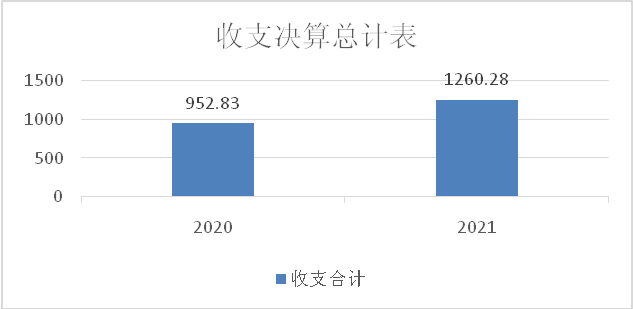 （图1：收、支决算总计变动情况图）收入决算情况说明2021年本年收入合计1260.28万元，其中：一般公共预算财政拨款收入1258.63万元，占99%；其他收入1.64万元，占0.1%。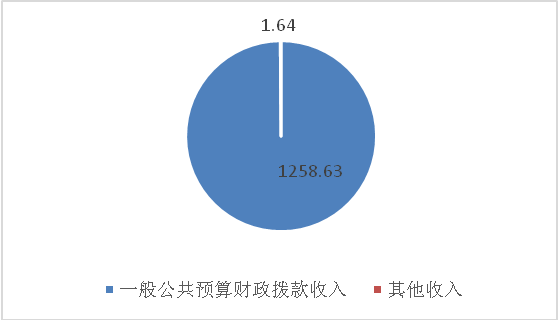 （图2：收入决算结构图）支出决算情况说明2021年本年支出合计1260.28万元，其中：基本支出726.33万元，占57.6%；项目支出533.95万元，占42.4%。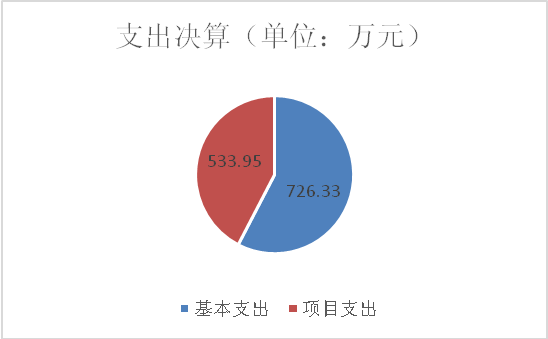 （图3：支出决算结构图）四、财政拨款收入支出决算总体情况说明2021年财政拨款收、支总计1258.63万元。与2020年相比，财政拨款收、支总计各增加306.85万元，增长32.24%。主要变动原因是人员变动及基本工资增加，养老、医疗保险及住房公积金缴费基数增加。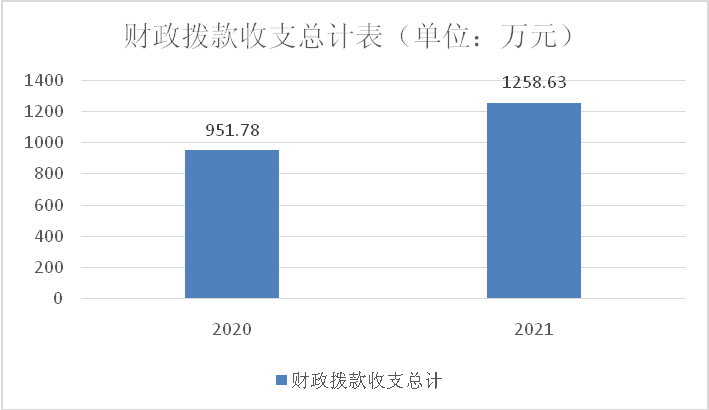 （图4：财政拨款收、支决算总计变动情况）五、一般公共预算财政拨款支出决算情况说明（一）一般公共预算财政拨款支出决算总体情况2021年一般公共预算财政拨款支出1258.63万元，占本年支出合计的100%。与2020年相比，一般公共预算财政拨款支出增加306.85万元，增长32%。主要变动原因是人员变动及基本工资增加，养老、医疗保险及住房公积金缴费基数增加。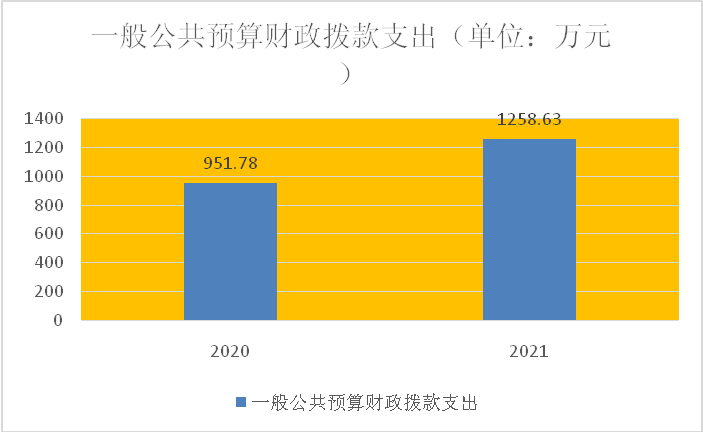 （图5：一般公共预算财政拨款支出决算变动情况）（二）一般公共预算财政拨款支出决算结构情况2021年一般公共预算财政拨款支出1258.63万元，主要用于以下方面:一般公共服务（类）支出622.38万元，占49.4%；社会保障和就业（类）支出63.82万元，占5%；卫生健康（类）支出33.49万元，占2.7%；住房保障（类）支出38.17万元，占3%；城乡社区（类）支出17万元，占1.4%；农林水（类）支出483.77万元，占38.4%。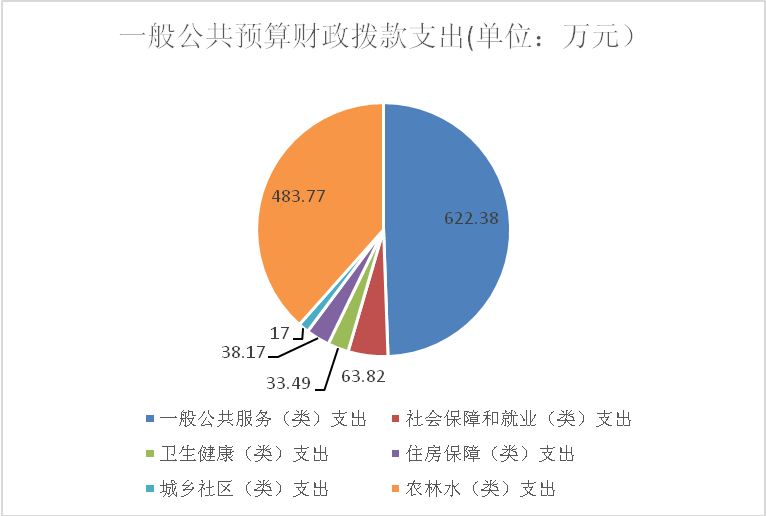 （图6：一般公共预算财政拨款支出决算结构）（三）一般公共预算财政拨款支出决算具体情况2021年一般公共预算支出决算数为1258.63，完成预算100%。其中：一般公共服务类:支出决算为622.38万元，完成预算100%。2．社会保障和就业类:支出决算为63.82万元，完成预算100%。3．卫生健康类:支出决算为33.49万元，完成预算100%。4．住房保障类:支出决算为38.17万元，完成预算100%。5．城乡社区类:支出决算为17万元，完成预算100%。六、一般公共预算财政拨款基本支出决算情况说明	2021年一般公共预算财政拨款基本支出724.68万元，其中：人员经费638.43万元，主要包括：基本工资、津贴补贴、奖金、绩效工资、机关事业单位基本养老保险缴费、职工基本医疗保险缴费、职业年金缴费、其他社会保障缴费、其他工资福利支出、退休费、抚恤金、生活补助、奖励金、住房公积金、其他对个人和家庭的补助支出等。
　　公用经费86.26万元，主要包括：办公费、印刷费、咨询费、水费、电费、邮电费、差旅费、维修（护）费、租赁费、会议费、培训费、公务接待费、工会经费、其他交通费、其他商品和服务支出、办公设备购置。七、“三公”经费财政拨款支出决算情况说明（一）“三公”经费财政拨款支出决算总体情况说明2021年“三公”经费财政拨款支出决算为1.08万元，完成预算100%。（注：上述“预算”口径为调整预算数。）（二）“三公”经费财政拨款支出决算具体情况说明2021年“三公”经费财政拨款支出决算中，因公出国（境）费支出决算0万元，占0%；公务用车购置及运行维护费支出决算0万元，占0%；公务接待费支出决算1.08万元，占100%。具体情况如下：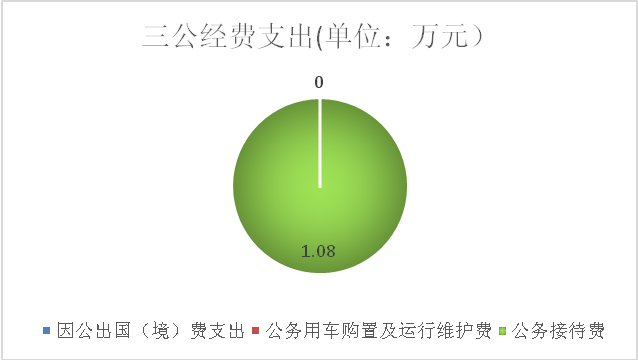 （图7：“三公”经费财政拨款支出结构）公务接待费支出1.08万元，完成预算100%。公务接待费支出决算比2020年减少0.02万元，下降1.8%。主要原因是控制配餐人数，降低接待成本。其中：国内公务接待支出1.08万元，执行公务、开展业务活动开支的交通费、住宿费、用餐费等。国内公务接待43批次，450人次（不包括陪同人员），共计支出1.08万元，具体内容包括：各类项目规划、实施情况检查、项目验收等公务接待。八、政府性基金预算支出决算情况说明2021年政府性基金预算财政拨款支出0万元。国有资本经营预算支出决算情况说明2021年国有资本经营预算财政拨款支出0万元。其他重要事项的情况说明（一）机关运行经费支出情况2021年，李家镇机关运行经费支出86.26万元，比2020年增加20.26万元，增长30.7%。主要原因是人员增加，人员经费增加。（二）政府采购支出情况2021年，李家镇人民政府采购支出总额0万元。（三）国有资产占有使用情况截至2021年12月31日，李家镇共有车辆0辆，其中：主要领导干部用车0辆、机要通信用车0辆、应急保障用车0辆、其他用车0辆，单价50万元以上通用设备0台（套），单价100万元以上专用设备0台（套）。（四）预算绩效管理情况根据预算绩效管理要求，本部门在2021年度预算编制阶段，组织对农村公共服务运行维护及社区服务群众专项活动经费项目等8个项目开展了预算事前绩效评估，对8个项目编制了绩效目标，预算执行过程中，选取8个项目开展绩效监控，年终执行完毕后，对8个项目开展了绩效自评。同时，本部门对2021年部门整体开展绩效自评，《2021年李家镇部门整体绩效评价报告》见附件（第四部分）。名词解释1．财政拨款收入：指单位从同级财政部门取得的财政预算资金。2.其他收入：指单位取得的除上述收入以外的各项收入。主要是利息收入。 3.一般公共服务（类）201：反映政府提供一般公共服务的支出，其中：人大事务（款）行政运行（项）2010101：指行政单位（人大）基本支出人大事务（款）一般行政管理事务（项）2010102：指行政单位（人大）项目支出；政府办公厅及相关机构事务（款）行政运行（项）2010301：指行政单位（政府）基本支出；政府办公厅及相关机构事务（款）一般行政管理事务（项）2010302：指行政单位（政府）项目支出；政府办公厅及相关机构事务（款）事业运行（项）2010350：指行政单位（政府）事业支出；财政事务（款）行政运行（项）2010601：指行政单位（财政）基本支出；党委办公厅及相关机构事务（款）行政运行（项）2013101：指行政单位（党委）基本支出。4.社会保障和就业（类）208人力资源和社会保障管理事务（款）事业运行（项）2080150: 指行政单位（人社）基本支出；行政事业单位养老支出（款）机关事业单位基本养老保险缴费支出（项）2080505: 指机关事业单位基本养老保险缴费支出；行政事业单位养老支出（款）机关事业单位职业年金缴费支出（项）2080506：指机关事业单位职业年金缴费支出；抚恤（款）死亡抚恤（项）2080801：指遗属补助及死亡抚恤；其他社会保障和就业支出（款）其他社会保障和就业支出（项）2089999: 指机关事业单位失业保险、工伤保险等缴费支出。5.卫生健康（类）210卫生健康管理事务（款）机关服务（项）2100103：指行政单位（计生）基本支出；行政事业单位医疗（款）行政单位医疗（项）2101101：指财政部门集中安排的行政单位基本医疗保险缴费。6.城乡社区支出（类）212其他城乡社区支出（款）其他城乡社区支出（项）2129999: 指单位用于城乡社区项目支出。7.农林水（类）213农业农村（款）事业运行（项）2130104：指行政单位（农业）基本支出；林业和草原（款）事业机构（项）2130204: 指行政单位（林业）基本支出；水利（款）机关服务（项）2130303: 指行政单位（水利）基本支出；水利（款）农村水利（项）2130316: 指行政单位（水利）农村水利项目支出；农村综合改革（款）对村民委员会和村党支部的补助（项）2130705：指各级财政对村民委员会和村党支部的补助支出、以及支持建立县级基本财力保障机制安排的村级组织运转奖补资金。8.住房保障（类）221住房改革支出（款）住房公积金（项）2210201：指反映行政事业单位按人力资源和社会保障部、财政部规定的基本工资和津贴补贴以及规定比例为职工缴纳的住房公积金。9.灾害防治及应急管理支出（类）224自然灾害救灾及恢复重建支出（款）其他自然灾害救灾及恢复重建支出（项）2240799: 指反映单位用于自然灾害救灾及恢复重建的项目支出。10.基本支出：指为保障机构正常运转、完成日常工作任务而发生的人员支出和公用支出。11.项目支出：指在基本支出之外为完成特定行政任务和事业发展目标所发生的支出。12.“三公”经费：指部门用财政拨款安排的因公出国（境）费、公务用车购置及运行费和公务接待费。其中，因公出国（境）费反映单位公务出国（境）的国际旅费、国外城市间交通费、住宿费、伙食费、培训费、公杂费等支出；公务用车购置及运行费反映单位公务用车车辆购置支出（含车辆购置税）及租用费、燃料费、维修费、过路过桥费、保险费等支出；公务接待费反映单位按规定开支的各类公务接待（含外宾接待）支出。13.机关运行经费：为保障行政单位（含参照公务员法管理的事业单位）运行用于购买货物和服务的各项资金，包括办公及印刷费、邮电费、差旅费、会议费、福利费、日常维修费、专用材料及一般设备购置费、办公用房水电费、办公用房取暖费、办公用房物业管理费、公务用车运行维护费以及其他费用。第四部分附件附件12021年李家镇部门整体绩效评价报告一、部门（单位）概况（一）机构组成李家镇人民政府机关内设机构有：党政综合与乡村振兴办公室、党建工作办公室、综合行政执法办公室 、社会事务办公室、经济发展办公室、社会治理工作办公室、财政所。镇直属公益一类事业单位有：便民服务中心 、农业综合服务中心 、乡村建设和文化旅游服务中心、社会治安综合治理中心。机构职能1、乡镇党委主要职责：（1）贯彻执行党的路线方针政策和上级党组织及本镇党员代表大会（党员大会）的决议。（2）讨论决定本镇经济建设和社会发展中的重大问题。需由乡镇政权机关或集体经济组织决定的问题，由乡镇政权机关或集体经济组织依照法律和有关规定作出决定。（3）领导乡镇政权机关和群众组织，支持和保证乡镇政权机关和群众组织依照国家法律及各自章程充分行使职权。（4）加强镇自身建设和以党支部为核心的村级组织建设。（5）按照干部管理权限，负责本乡镇干部的教育、培养、选拔和监督工作。协助管理上级有关部门驻乡镇单位的干部（6）领导本乡镇社会主义民主法治建设和精神文明建设，做好社会治安综合治理及计划生育工作。2、乡镇政府主要职责：（1）执行本级人民代表大会的决议和上级国家行政机关的决定和命令，发布决定和命令。（2）执行本行政区域内的经济和社会发展计划，加强公共设施的建设和管理，发展各项服务事业。（3）依法管理本级财政、执行本级预算。（4）为群众提供有效的科技、教育、文化、信息、卫生、体育、医疗、劳动就业、安全生产等方面的服务。（5）保护国有资产和集体所有的财产，保护公民私人所有的合法财产、保障公民的人身权利、民主权利和其他权利，保护各种组织的合法权益。（6）开展社会主义与法制教育，加强社会法制综合治理，调解民事纠纷，维护社会秩序。（7）推行计划生育，控制人口增长，保护妇女、儿童和老人的合法权益。                                                                                                                                                                                                                                                                                                                                                                                                                                                                                   （8）负责民政工作，发展社会福利事业，做好社会保障工作，办理兵役事项。（9）承办上级人民政府交办的其他事项。（10）设立人民武装部，依法履行国防动员、民兵训练、预备役管理等职能。（三）人员概况李家镇人民政府经机构管理部门核定编制人数为51人，其中：行政编制24人，机关工勤人员2人，事业编制25人。在职在岗人数48人，其中：行政编制22人，机关工勤人员2人，事业编制23人。二、部门财政资金收支情况（一）部门财政资金收入情况2021年一般公共预算收入8367581.00元,较2020年7673523.00元增长9%。2021年政府性基金预算收入0元。部门财政资金支出情况2021年一般公共财政预算支出12602758.10元，较2020年9517737.00元增长32.4%。其中：基本支出7,257,273.10元，主要用于工资福利支出、日常办公开支等。项目支出5,345,485.00元，主要用于农业产业、水利、农村道路等基础设施建设方面支出等方面支出。需特别说明的是：2021年“三公”经费支出10836.00元。其中：因公出国（境）经费0元，公务接待费预算10961.00元，较2020年下降1.14%，下降的主要原因：一是严格落实中央八项规定。二是严格控制接待标准和范围。公务用车运行维护费预算0元。政府性基金预算收支执行情况：2021年政府性基金预算支出0元。三、部门整体预算绩效管理情况（根据适用指标体系进行调整）（一）部门预算项目绩效管理我镇编制2021年度部门预算时，全面设置部门、单位和政策项目绩效目标。绩效目标严格设置产出指标中的数量、质量、时效、成本等指标，效益指标中的经济效益、社会效益、可持续性影响和服务对象满意度等绩效指标。2021年度我部门预算项目支出总额106.4万元，开展绩效自评项目金额合计87万元，开展绩效自评项目支出总额占本部门预算项目支出总额的比例81.8%。项目绩效自评情况如下：部门预算项目总个数2个，自评项目2个，自评价平均分98分。项目支出经费使用与工作执行进度紧密结合，年初制定的项目工作任务目标100%按时完成；各项目均达到实际的成效，效率指标达优，工作成本节约，没有出现工作质量不高，工作拖欠的现象；项目的社会效益良好，服务对象满意度高。结果应用情况 根据预算绩效管理要求，我镇认真贯彻国家和省、市关于预算绩效管理工作的有关要求，确定部门预算项目和预算额度，清晰描述预算项目开支范围和内容，确定预算项目的绩效目标、绩效指标和评价标准，为预算绩效控制、绩效分析、绩效评价打下好的基础。李家镇人民政府制定了《李家镇人民政府关于全面推进预算绩效管理实施意见》《李家镇预算绩效管理工作实施方案》《李家镇预算绩效管理工作考核办法》等，建立了绩效管理贯穿预算全过程的机制。自评质量2021年，我镇努力做好财政预算收入、支出以及各项目的管理工作，将预算及时公开到相关的信息网络平台，对预算的资金进行全方位的监督和管理，使每一笔资金都能起到最大的使用效益。部门预算绩效管理，是财政部门的重点关注部分，一个完整有效的绩效管理方案，需要以预算为导向，结合我镇实际过程中支出进行合理化分配，以达到合理高效地运用资金、提升资金的产出结果、节约成本与资源、提高部门的办事效率的目的。四、自评结论及建议（一）自评结论2021年，我镇积极履职，强化管理，较好地完成了年度工作目标。通过加强预算收支管理，不断建立健全内部管理制度，梳理内部管理流程，部门整体支出管理水平得到提升。根据部门整体支出绩效自评表，我镇2021年度绩效自评得分为98分。部门整体支出绩效情况详见附件2。（二）存在问题1.预算控制率有待降低。除政策性因素以外，由于部分临时、紧急或突发的工作任务导致年中追加预算。2. 专项资金少，资金压力大。针对我镇农村经济基础薄弱、资金压力大的现状，重点产业项目尚需进一步的加强。（三）改进建议1.细化预算编制工作，认真做好预算的编制。进一步加强单位内部机构各站所的预算管理意识，严格按照预算编制的相关制度和要求进行预算编制；全面编制预算项目，优先保障固定性的、相对刚性的费用支出项目，尽量压缩变动性的、有控制空间的费用项目，进一步提高预算编制的科学性、严谨性和可控性。确保下拨资金及时足额到位，便于及时有效使用，管理部门开展有效的使用情况跟踪管理。2.加强财务管理，严格财务审核。加强单位财务管理，健全单位财务管理制度体系，规范单位财务行为。在费用报账支付时，按照预算规定的费用项目和用途进行资金使用审核、列报支付、财务核算，杜绝超支现象的发生。做好经验做法总结，多与其他单位交流，不断优化完善内控制度。3.对相关人员加强培训，特别是针对《预算法》、《行政事业单位会计制度》等学习培训，规范部门预算收支核算，切实提高部门预算收支管理水平。附件22021年专项预算项目支出绩效自评报告（城乡社区环境卫生整治）一、项目概况（一）李家镇2021年城乡社区环境卫生整治。（二）项目绩效目标。全镇环境卫生持续保持，提升各村（社区）的村容村貌，环境优美，路面干净。完成11个行政村、1个社区垃圾收集转运、垃圾车正常运转和日常保洁；保障垃圾填埋场正常运转，做好城镇环境治理的相关宣传。（三）项目资金申报相符性。项目资金使用符合相关的财务管理制度规定，不存在截留、挤占、挪用、虚列支出等情况。二、项目实施及管理情况（一）资金计划、到位及使用情况1.资金计划及到位。该项目截止评价时点实际到位17万元，其中：本级资金17万元，到位率100%。2.资金使用。截止评价时点项目资金的实际支出17万元，严格按照专项资金管理办法规定，加强管理，做到专款专用，提高资金使用效益。主要用于日常保洁劳务、垃圾清运费。使用率100%，无结余。（二）项目财务管理情况本单位严格按照《项目资金管理制度》，项目资金使用符合国家财经法规、项目资金管理办法的规定，符合项目预算批复规定的用途，资金的拨付审批程序和手续完整；财务管理严格按照我镇财务管理制度规范执行，坚持“专项核算、专人管理、专款专用”的原则，不存在超标准、截留、挪用、虚列支出等情况。（三）项目组织实施情况扎实落实创建工作任务，安排专门人员就全过程跟踪管理，确保道路清洁、垃圾清理及时，进度符合预定目标，截止2021年末，项目全部实施完毕。三、项目绩效情况	（一）项目完成情况1.项目的经济性分析。(1)项目成本(预算)控制情况;完成了整个项目支出17万元，项目支出主要包括日常保洁劳务、垃圾清运费。项目成本(预算)节约情况。项目支出过程中均按照厉行节约原则完成。2.项目的效率性分析。(1)项目的实施进度。按时完成2021年城镇环境综合治理的工作任务(2)项目完成质量。工作任务全部按时完成，我镇环境卫生治理取得了优良的成效，各行政村社区卫生设施的正常运转，改善了项目村的村容村貌，提高了项目村村民的生产发展积极性，推动了社会的进步和发展。（二）项目效益情况1.项目的效益性分析。促进镇村旅游发展，推动朝天区天府旅游名县的创建，吸引游客消费，带动农副产品销售。2.项目的可持续性分析。全镇环境卫生持续保持，提升各村（社区）的村容村貌，环境优美，路面干净。3.项目预算批复的绩效指标完成情况分析项目共设置9个绩效指标，绩效目标全部以高标准完成。具体情况如下:产出指标：垃圾集中收储点清理2个；垃圾分散收储点清运全年超过242处；清运次数每月2次以上；垃圾清理运输工具维护1辆。质量指标：垃圾桶、箱清空率达到98%；时效指标：12个月完成工作任务；成本指标：项目支出17万元；垃圾清运费用≦61元/次、个；全年清运总次数2904次。满意度指标：群众对城镇环境卫生治理的满意度达98%以上。四、问题及建议（一）存在的问题综合预算项目绩效评价情况认为，在项目资金预算绩效方面总体上是管理使用到位的，个别项目未完成预算资金使用量,虽然存在较多客观因素，但是应及时做好汇报和资金调整工作。（二）相关建议。建议制订年度项目资金预算方案前，认真做好每个项目的市场预测和绩效目标分析,及时向领导通报资金使用情况，以便及时作出调整，实现项目资金利用效率最大化。附件32021年专项预算项目支出绩效自评报告（农村公共服务运行维护及社区服务群众专项活动经费）一、项目概况（一）农村公共服务运行维护项目是实现公共财政覆盖农村，促进城镇基本服务均等化的一项重大制度创新，是深化农村综合改革的重要抓手和加强基层民主政治建设的助推器。项目涉及我镇14个行政村，惠及群众达到15000余人。具体由项目村实施，镇党委政府主导监管的方式进行，同时充分调动村“两委”、农民群众和社会各界的积极性，共同推进农村公共服务运行维护机制建设，确保进一步改善农村基础设施条件。（二）项目绩效目标。坚持统筹城乡发展方略，创新体制机制，加大财政投入，加快与生产发展相配套的农村基础设施建设，建立健全农村公共服务运行维护机制，提升农村公共服务和社会管理水平，推进农村增收致富和农村繁荣稳定。（三）项目资金申报相符性。项目资金使用符合相关的财务管理制度规定，不存在截留、挤占、挪用、虚列支出等情况。二、项目实施及管理情况（一）资金计划、到位及使用情况1.资金计划及到位。项目按照每村每年5万元的补助标准，2021年我镇14个行政村农村公共服务运行维护项目共补助资金70万元，全镇到位资金70万元已全部兑付到各村农村运行维护项目专账核算。2.资金使用。我镇将区上统一拨付到镇的2021年农村公共服务运行维护项目资金已全部兑付到各村账户，严格执行统一核算，专款专用，没有出现违规使用资金的行为，资金拨付根据工程进度进行划拨，项目完工验收合格并公示无异议后兑付及清算全部资金。为农村公共服务运行维护机制提供了保障。（二）项目财务管理情况严格按照《项目资金管理制度》，充分认识资金的重要性和特殊性，以高度的责任感、使命感和工作热情，管好用好每一分钱，项目经费专款专用，未发现支出依据不合规、虚列项目支出的情况，也为发现截留、挤占、挪用等情况，资金使用安全高效。（三）项目组织实施情况1.加强组织领导。充实和完善农村综合改革领导小组，农村公共服务运行维护机制建设工作领导小组职能并入农村综改领导小组，成立了由镇人民政府镇长王长保为组长，镇财政分管副镇长张建荣为副组长，财政所会计、出纳以及各村主任为成员的农村公共运行维护工作领导小组，并成立了由镇党委书记王德东为组长，镇纪委副书记吴晓龙为副组长，镇党政办主任以及各村书记为成员的监督小组。2.强化监督管理。建立农村公共服务维护机制建设工作监督检查制度。监督检查的重点是：资金使用范围是否符合规定、是否公开透明、有无截留挪用、使用决策程序是否规范、民主监督措施是否落实、项目建设质量是否符合要求等。根据《广元市朝天区农村公共运行服务运行维护机制建设实施方案》，我镇结合实际，制定了《李家镇农村公共运行服务运行维护机制建设实施方案》，并相继出台了农村公共服务运行维护机制资金管理暂行办法等条例，规范资金使用管理。3.搞好政策宣传。为确保村民的知情权、参与权、决策权和监督权，各村应根据实际情况，通过多种方式广泛宣传相关政策，做到家喻户晓、人人皆知，充分调动广大农民群众的积极性，形成推动此项工作的强大合力。三、项目绩效情况	(一)项目绩效目标完成情况分析。1.项目的经济性分析。(1)项目成本(预算)控制情况;项目总预算70万元，项目支出主要包括：农村道路维护维修；农村集中供水管道维护维修；人居环境改善；村级公共服务阵地维护等。项目成本(预算)节约情况。项目支出过程中均按照厉行节约原则完成。2.项目的效率性分析。(1)项目的实施进度。截止2021年12月底，全部按时完成了14个村2021年农村公共服务运行维护的工作任务。(2)项目完成质量。及时对道路垮塌进行清理、对农村集中饮水管道进行维护，村组道路日常保洁、农村生活垃圾集中收集点进行清运，确保全镇14个村道路畅通，饮水畅通，保障了群众的生产生活；及时城镇环境整治垃圾清运，确保了全镇垃圾池不存放垃圾。通过现场评价，对涉及14个村制定的计划基本完成，项目在各村组的大力配合下，顺利推进，圆满完成任务，各村基础设施和环境卫生等得到了极大的改善，目标完成情况良好。（二）项目效益情况1.项目的效益性分析。坚持长期促进社区和谐稳定发展，增加农村公路使用年限3年以上，改善村容村貌，提升生态环境，推进美丽乡村建设，农民人均收入增加2%以上。2.项目的可持续性分析。坚持长期促进社区和谐稳定发展，推进基层党组织基础设施建设，提升基层党组织的战斗堡垒作用。3.项目预算批复的绩效指标完成情况分析项目共设置5个绩效指标，绩效目标基本以高标准完成。具体情况如下:产出指标：破损水泥路面修复维护15处，工程量达242立方米；浆砌堡坎恢复24处，工程量达1352立方米；集中供水维护5处，工程量达462立方米；农村道路环境180公里，垃圾清运14个村。质量指标：工程项目质量验收合格率100%，道路整洁率达到95%；时效指标：截止2021年12月底全面完成预定指标；成本指标：项目支出70万元；水泥路面维护混凝土530元/m³，堡坎单价260元/m³，挖机租赁费用260元/小时，道路环境维护80元/公里.月，垃圾清运5000元/村.年。满意度指标：社会满意度和党员群众满意度都达到96%。四、问题及建议（一）存在的问题1、项目实施过程中存在的具体问题。一是项目实施单位，受其自身条件、村内条件无专业队伍施工等因素的制约，在保证质量的前提下，施工进度有待加快。二是重建设，轻管理，养护管理制度还待进一步完善。2、补助标准偏低，项目实施困难。虽然我们按照“谁受益、谁分摊的”原则，严格执行国家对农民负担的政策要求，鉴于农村外出务工人员多，在家劳动力少的实际情况，群众筹资酬劳相当困难，补标准偏低，项目实施难度大。（二）相关建议。1、加大督促指导力度，完善农村公共服务运行维护项目程序，简化手续。2、加大社会主义新农村建设的资金投入。农业基础设施薄弱，要改变这种落后的状况，必须不断开辟新的农业投入渠道，逐步形成农民积极筹资投劳、政府持续加大投入、社会力量广泛参与的多元化投入机制。适当提高补助标准。3、配套一定的工作经费。建议配套一定的工作经费，减轻镇财政压力，更能抓好项目落实。附件42021年专项预算项目支出绩效自评报告（高寒山区基层干部冬季集中供暖专项经费）一、项目概况（一）项目基本情况为切实解决曾家山高寒山区基层干部冬季取暖问题，根据《关于朝天区高寒山区干部“温暖过冬”项目有关事宜的请示》（广朝民〔2021〕29号）文件及报区人民政府同意，区财政局下达李家镇2021年高寒山区基层干部冬季集中供暖专项经费10万元，资金主要用途为安装集中供暖设施设备。（二）项目绩效目标1.项目主要内容。完成天然气接入；完成锅炉简易棚搭建10平方米；完成简易棚地坪硬化30平方米；安装供暖设施设备天然气供气2个月。2.项目实施进度计划。该项目自2021年10月上旬开工建设，2021年12月底竣工验收合格投入使用。3.项目资金申报相符性。该项目由镇人民政府结合自身气候特点、建筑特征、能源状况等，按照政府采购相关规定组织实施，旨在通过在办公楼实施天然气集中供暖项目，消除以往电取暖器、燃气炉取暖器等移动取暖方式带来的安全隐患问题，改善干部办公和生活条件，充分调动其工作积极性。该项目申报内容符合实际需要，申报目标合理可行。（三）项目自评步骤及方法按照财政支出绩效评价工作的相关要求,我镇对各项目的资金投入、使用情况，项目实施情况，管理运行情况，取得的成果，项目资料归档完善情况以及存在的问题等进行自查自评，按照设定的绩效评价指标进行绩效评价，最后形成综合绩效评价报告。二、项目资金申报及使用情况（一）项目资金申报及批复情况该项目申报专项经费10万元，由市级财政予以补助。（二）资金计划、到位及使用情况根据《关于朝天区高寒山区干部“温暖过冬”项目有关事宜的请示》（广朝民〔2021〕29号）文件及报区人民政府同意，区财政局拨付我镇天然气接入费10万元，资金到位率100%，截止评价时点，该项目支出10万元，支付率100%。项目财务管理情况项目经费严格按照财务管理制度进行管理，保证专款专用，不存在截留、滞留问题。账务处理及时，会计核算规范。三、项目实施及管理情况（一）项目组织架构及实施流程。项目组织架构及实施流程均严格按照有关规定执行。项目经费严格按照新预算法，会计基础工作制度、单位的财务制度和预算支出范围使用。按照项目计划安排和实际工作情况开支，做到了专款专用。对项目建设规模、实施办法等及时进行了公开公示。项目管理情况。我镇严格按照《项目资金管理制度》，充分认识资金的重要性和特殊性，以高度的责任感、使命感和工作热情，管好用好每一分钱，发挥资金最大效益,实现项目目标。财务管理规范，账务处理符合国家规定，能及时、准确、规范反映资金情况，没有出现截留、挤占、挪用、贪污和骗取专项资金的情况，各项支出均符合国家有关规定。项目监管情况。为进一步加强项目资金的监管，保障资金合理使用，按照市、区各相关部门要求，我镇成立了以镇人民政府镇长任组长，各分管领导任副组长,各站所负责人为成员的工作领导小组，自始至终按照各级的要求，对项目产生、实施、监督、评议等环节负责，保证项目建设有序开展、资金监管到位。四、项目绩效情况	（一）项目完成情况。该项目已完成天然气接入并投入使用，搭建锅炉简易棚10平方米，硬化简易棚地坪30平方米，共花费10万元，于2021年12月完工并投入使用，项目验收合格率100%，资金预算控制率100%。（二）项目效益情况。该项目实施，切实改善了我镇干部冬季办公和生活条件，对充分调动其工作积极性，提高工作效率起到了很大作用，受益干部满意度100%。五、评价结论及建议（一）评价结论。作为市委市政府为基层办实事的重要内容，提高实施该供暖工程，切实解决了曾家山高寒山区干部冬季取暖问题，项目建设达到预期目标。（二）存在的问题及建议。由于我镇位于曾家山高寒山区，冬季寒冷且周期长，该供暖工程建成后预计每月产生燃气费3万元，每年使用时间长达4个月，我镇后期燃气费及维护费承担压力大，建议区财政将该费用纳入长期预算项目，以确保该项目能长久良好运行。附件52021年专项预算项目支出绩效自评报告（金财网维护费）一、项目概况（一）李家镇2021年金财网维护项目。（二）项目绩效目标。我镇要个按照金财网维护要求，检查项目资金使用情况及绩效目标实现情况，全面了解项目管理过程是否规范、产出目标是否完成以及效果目标是否实现等方面的内容，总结经验，查找不足，为项目在以后年度的开展提供可行性参考建议。在此基础上，重点分析项目预算编制的合理性、成本支出的真实性和控制有效性，评价财政资金的使用效率和效果，为以后年度编制项目预算、选择项目实施主体等提供参考依据。（三）项目资金申报相符性。项目资金使用符合相关的财务管理制度规定，不存在截留、挤占、挪用、虚列支出等情况。二、项目实施及管理情况（一）资金计划、到位及使用情况1.资金计划及到位。该项目截止评价时点实际到位0.24万元，其中：本级资金0.24万元，到位率100%。2.资金使用。截止评价时点项目资金的实际支出0.24万元，严格按照专项资金管理办法规定，加强管理，做到专款专用，提高资金使用效益。使用率100%，无结余。（二）项目财务管理情况本单位严格按照《项目资金管理制度》，项目资金使用符合国家财经法规、项目资金管理办法的规定，符合项目预算批复规定的用途，资金的拨付审批程序和手续完整；财务管理严格按照我镇财务管理制度规范执行，坚持“专项核算、专人管理、专款专用”的原则，不存在超标准、截留、挪用、虚列支出等情况。（三）项目组织实施情况为进一步加强项目资金的监管，切实保障资金合理使用，按照市、区各相关部门要求，我镇成立了以镇人民政府镇长任组长，纪委、财政所工作人员为成员的工作领导小组，自始至终按照各级的要求，对项目产生、实施、监督、评议等环节负责，保证项目建设有序开展、资金监管到位。严格按照《项目资金管理制度》，财务管理规范，账务处理符合国家规定，能及时、准确、规范反映资金情况，没有出现截留、挤占、挪用、贪污和骗取专项资金的情况，各项支出均符合国家有关规定。主动公开资金使用情况，让权力运行在阳光下，接受广大人民群众的监督。三、项目绩效情况	(一)项目绩效目标完成情况分析数量指标：全年维护费用0.24万元。质量指标：资金支付到位。    时效指标：2020年12月31日前完成。成本指标：全年维护费用0.24万元。项目效益情况社会效益：规范了镇财政管理，提高了政府行政效能，提高了群众满意度、安全感。可持续影响：确保系统安全稳定。 四、问题及建议（一）存在的问题综合预算项目绩效评价情况认为，在项目资金预算绩效方面总体上是管理使用到位的，个别项目未完成预算资金使用量,虽然存在较多客观因素，但是应及时做好汇报和资金调整工作。（二）相关建议。建议制订年度项目资金预算方案前，认真做好每个项目的市场预测和绩效目标分析,及时向领导通报资金使用情况，以便及时作出调整，实现项目资金利用效率最大化。附件62021年专项预算项目支出绩效自评报告（人大选举工作费）一、项目概况（一）李家镇2021年人大选举工作经费项目。（二）项目绩效目标。全面完成人大选举工作。（三）项目资金申报相符性。项目资金使用符合相关的财务管理制度规定，不存在截留、挤占、挪用、虚列支出等情况。二、项目实施及管理情况（一）资金计划、到位及使用情况1.资金计划及到位。该项目截止评价时点实际到位3万元，其中：本级资金3万元，到位率100%。2.资金使用。截止评价时点项目资金的实际支出3万元，严格按照专项资金管理办法规定，加强管理，做到专款专用，提高资金使用效益。用于脱贫攻坚支出。使用率100%，无结余。（二）项目财务管理情况本单位严格按照《项目资金管理制度》，项目资金使用符合国家财经法规、项目资金管理办法的规定，符合项目预算批复规定的用途，资金的拨付审批程序和手续完整；财务管理严格按照我乡财务管理制度规范执行，坚持“专项核算、专人管理、专款专用”的原则，不存在超标准、截留、挪用、虚列支出等情况。（三）项目组织实施情况根据资金使用要求，严格按照程序，切实落实好人大选举各项工作，保障选举成果，目前，该项目已全面完工。三、项目绩效情况	项目完成情况数量指标：召开会议1次。质量指标：资金支付到位。    时效指标：2021年12月31日前完成。成本指标：补助标准3万元/年/次，共计3万元。项目效益情况社会效益：激发了履职尽责的热情，为选举工作开展提供了有力的保障，群众述求率达100%。可持续影响：持续影响5年以上。满意度指标：服务对象满意度达96%。四、问题及建议（一）存在的问题综合预算项目绩效评价情况认为，在项目资金预算绩效方面总体上是管理使用到位的，个别项目未完成预算资金使用量,虽然存在较多客观因素，但是应及时做好汇报和资金调整工作。（二）相关建议。建议制订年度项目资金预算方案前，认真做好每个项目的市场预测和绩效目标分析,及时向领导通报资金使用情况，以便及时作出调整，实现项目资金利用效率最大化。第五部分附表一、收入支出决算总表二、收入决算表三、支出决算表四、财政拨款收入支出决算总表五、财政拨款支出决算明细表六、一般公共预算财政拨款支出决算表七、一般公共预算财政拨款支出决算明细表八、一般公共预算财政拨款基本支出决算表九、一般公共预算财政拨款项目支出决算表十、一般公共预算财政拨款“三公”经费支出决算表十一、政府性基金预算财政拨款收入支出决算表十二、政府性基金预算财政拨款“三公”经费支出决算表十三、国有资本经营预算财政拨款收入支出决算表十四、国有资本经营预算财政拨款支出决算表2021年城乡社区环境卫生整治项目绩效目标自评2021年城乡社区环境卫生整治项目绩效目标自评2021年城乡社区环境卫生整治项目绩效目标自评2021年城乡社区环境卫生整治项目绩效目标自评2021年城乡社区环境卫生整治项目绩效目标自评2021年城乡社区环境卫生整治项目绩效目标自评主管部门及代码主管部门及代码362301362301实施单位李家镇项目预算
执行情况
（万元）项目预算
执行情况
（万元）预算数：17执行数：17项目预算
执行情况
（万元）项目预算
执行情况
（万元）其中：财政拨款17其中：财政拨款17项目预算
执行情况
（万元）项目预算
执行情况
（万元）其他资金其他资金年度总体目标完成情况预期目标预期目标预期目标目标实际完成情况目标实际完成情况年度总体目标完成情况通过城乡环境综合治理项目实施（完成230处垃圾回收点和2个中转站的垃圾清运），使农村垃圾得到集中收储、处理，农村人居环境得到全面改善。通过城乡环境综合治理项目实施（完成230处垃圾回收点和2个中转站的垃圾清运），使农村垃圾得到集中收储、处理，农村人居环境得到全面改善。通过城乡环境综合治理项目实施（完成230处垃圾回收点和2个中转站的垃圾清运），使农村垃圾得到集中收储、处理，农村人居环境得到全面改善。按时按质按量全面完成了预期工作目标。改善了项目村的村容村貌，提高了项目村村民的生产发展积极性，推动了社会的进步和发展。促进乡村旅游发展，推动朝天区天府旅游名县的创建，吸引游客消费，带动农副产品销售。全乡环境卫生持续保持，提升各村（社区）的村容村貌，环境优美，路面干净。按时按质按量全面完成了预期工作目标。改善了项目村的村容村貌，提高了项目村村民的生产发展积极性，推动了社会的进步和发展。促进乡村旅游发展，推动朝天区天府旅游名县的创建，吸引游客消费，带动农副产品销售。全乡环境卫生持续保持，提升各村（社区）的村容村貌，环境优美，路面干净。年度绩效指标完成情况一级指标二级指标三级指标预期指标值实际完成指标值年度绩效指标完成情况完成指标数量指标垃圾集中收储点清理=2个2个年度绩效指标完成情况完成指标数量指标垃圾分散收储点清运≥230处242处年度绩效指标完成情况完成指标数量指标清运次数≥2次/月≥2次/月年度绩效指标完成情况完成指标数量指标垃圾清理运输工具维护=1辆=1辆年度绩效指标完成情况完成指标质量指标垃圾桶、箱清空率≥95%≥98%年度绩效指标完成情况完成指标时效指标年底项目完成验收资金兑现好坏好年度绩效指标完成情况完成指标成本指标全年总清运次数≥2760次2904次年度绩效指标完成情况效益指标经济效益指标促进农村环境改善好坏效益指标社会效益指标努力营造“青山绿水”，为打造康养旅游圣地奠定基础。同时为提高群众的环保意识提供帮助。优良中低差优效益指标生态效益指标有限降低农村面源污染优良中低差优效益指标生态效益指标农村人居环境质量优优效益指标可持续影响指标群众良好生活习惯养成优良中低差优满意度指标满意度指标群众满意度≥95%≥98%2021年农村公共服务运行维护及社区服务群众专项活动经费项目绩效目标自评2021年农村公共服务运行维护及社区服务群众专项活动经费项目绩效目标自评2021年农村公共服务运行维护及社区服务群众专项活动经费项目绩效目标自评2021年农村公共服务运行维护及社区服务群众专项活动经费项目绩效目标自评2021年农村公共服务运行维护及社区服务群众专项活动经费项目绩效目标自评2021年农村公共服务运行维护及社区服务群众专项活动经费项目绩效目标自评主管部门及代码主管部门及代码362301362301实施单位李家镇项目预算
执行情况
（万元）项目预算
执行情况
（万元）预算数：63执行数：63项目预算
执行情况
（万元）项目预算
执行情况
（万元）其中：财政拨款63其中：财政拨款63项目预算
执行情况
（万元）项目预算
执行情况
（万元）其他资金其他资金年度总体目标完成情况预期目标预期目标预期目标目标实际完成情况目标实际完成情况年度总体目标完成情况改善群众的生产生活条件，提高群众生活质量，完善农村基础设施功能，为创新农村社会管理机制体制探索新路径，取得更好的社会效益。改善群众的生产生活条件，提高群众生活质量，完善农村基础设施功能，为创新农村社会管理机制体制探索新路径，取得更好的社会效益。改善群众的生产生活条件，提高群众生活质量，完善农村基础设施功能，为创新农村社会管理机制体制探索新路径，取得更好的社会效益。通过项目的实施，有效推动了农村产业发展，农民收入大幅增加，促进了农民发展产业的信心和决心，带动了全镇产业发展势头。提高了村民维护环境卫生意识，也提升了村民居住的舒适感、幸福感。通过项目的实施，有效推动了农村产业发展，农民收入大幅增加，促进了农民发展产业的信心和决心，带动了全镇产业发展势头。提高了村民维护环境卫生意识，也提升了村民居住的舒适感、幸福感。年度绩效指标完成情况一级指标二级指标三级指标预期指标值实际完成指标值年度绩效指标完成情况完成指标数量指标保障13个村农村公共服务运转正常运转13个13个年度绩效指标完成情况完成指标数量指标破损水泥路面维护工程量≧230方242方年度绩效指标完成情况完成指标数量指标垃圾清运次数≧312次356次年度绩效指标完成情况完成指标数量指标浆砌堡坎恢复工程量≧1240方1352方年度绩效指标完成情况完成指标数量指标道路垮方清理用工≦500人次468人次年度绩效指标完成情况完成指标质量指标基础设施维护合格率优良差优年度绩效指标完成情况完成指标时效指标项目完成时效好坏好年度绩效指标完成情况成本指标混凝土单价≤530元/方530元/m³成本指标机械租赁费≤260元/小时260元/小时成本指标浆砌堡坎≤280元/方260元/³成本指标路面清扫人工工资≤80元/人.天80元/人.天成本指标垃圾清运，=5000元/月.村5000元/月.村成本指标路面清理≤80元/天.人80元/天.人效益指标经济效益指标提高带动群众发展率≧15%16%效益指标社会效益指标改善人居环境优良中低差优效益指标生态效益指标降低路面扬尘优良中低差优效益指标生态效益指标农村人居环境质量优良中低差优效益指标可持续影响指标增加农村公路使用年限3年以上优良中低差优满意度指标满意度指标群众满意度≥95%达96%以上2021年高寒山区基层干部冬季集中供暖专项经费项目绩效目标自评2021年高寒山区基层干部冬季集中供暖专项经费项目绩效目标自评2021年高寒山区基层干部冬季集中供暖专项经费项目绩效目标自评2021年高寒山区基层干部冬季集中供暖专项经费项目绩效目标自评2021年高寒山区基层干部冬季集中供暖专项经费项目绩效目标自评2021年高寒山区基层干部冬季集中供暖专项经费项目绩效目标自评主管部门及代码主管部门及代码362301362301实施单位李家镇项目预算
执行情况
（万元）项目预算
执行情况
（万元）预算数：10执行数：10项目预算
执行情况
（万元）项目预算
执行情况
（万元）其中：财政拨款其中：财政拨款项目预算
执行情况
（万元）项目预算
执行情况
（万元）其他资金其他资金年度总体目标完成情况预期目标预期目标预期目标目标实际完成情况目标实际完成情况年度总体目标完成情况1.完成天然气接入；2.完成锅炉简易棚搭建10平方米；3.完成简易棚地坪硬化30平方米；4.天然气供气2个月；1.完成天然气接入；2.完成锅炉简易棚搭建10平方米；3.完成简易棚地坪硬化30平方米；4.天然气供气2个月；1.完成天然气接入；2.完成锅炉简易棚搭建10平方米；3.完成简易棚地坪硬化30平方米；4.天然气供气2个月；1.完成天然气接入；2.完成锅炉简易棚搭建10平方米；3.完成简易棚地坪硬化30平方米；                                                                                            4.天然气供气2个月；1.完成天然气接入；2.完成锅炉简易棚搭建10平方米；3.完成简易棚地坪硬化30平方米；                                                                                            4.天然气供气2个月；年度绩效指标完成情况一级指标二级指标三级指标预期指标值实际完成指标值年度绩效指标完成情况完成指标数量指标天然气接入1个天然气户口登记1个天然气户口登记年度绩效指标完成情况完成指标数量指标简易棚搭建10平方米夹心彩钢棚搭建10平方米夹心彩钢棚搭建年度绩效指标完成情况完成指标数量指标地坪硬化30平方米地坪硬化30平方米地坪硬化年度绩效指标完成情况完成指标数量指标天然气充值充值天然气24580.00方充值天然气24580.00方年度绩效指标完成情况完成指标质量指标项目验收合格率100%100%年度绩效指标完成情况完成指标质量指标供暖温度达标100%100%年度绩效指标完成情况完成指标时效指标设备接入安装2021年10月2021年10月年度绩效指标完成情况时效指标集中供暖2021年10月-12月2021年10月-12月成本指标天然气接入户头费30000.00元户头费30000.00元成本指标简易棚搭建450元/平方米，合计4500.00元（含钢材）450元/平方米，合计4500.00元（含钢材）成本指标地坪硬化135元/平方米，合计4050.00元135元/平方米，合计4050.00元成本指标天然气充值充值天然气24580.00方，预计61450.00元充值天然气24580.00方，合计61450.00元社会效益指标办公室供暖覆盖率100%100%满意度指标群众满意度办事群众满意度大于95%群众满意度大于98%满意度指标满意度指标干部满意度干部满意度达100%干部满意度达100%2021年金财网维护费项目绩效目标自评2021年金财网维护费项目绩效目标自评2021年金财网维护费项目绩效目标自评2021年金财网维护费项目绩效目标自评2021年金财网维护费项目绩效目标自评2021年金财网维护费项目绩效目标自评主管部门及代码主管部门及代码362301362301实施单位李家镇项目预算
执行情况
（万元）项目预算
执行情况
（万元）预算数：0.24执行数：0.24项目预算
执行情况
（万元）项目预算
执行情况
（万元）其中：财政拨款0.24其中：财政拨款0.24项目预算
执行情况
（万元）项目预算
执行情况
（万元）其他资金其他资金年度总体目标完成情况预期目标预期目标预期目标目标实际完成情况目标实际完成情况年度总体目标完成情况为了加强规范乡镇工作正常高效运行，达到办公自动化的要求为了加强规范乡镇工作正常高效运行，达到办公自动化的要求为了加强规范乡镇工作正常高效运行，达到办公自动化的要求为了加强规范乡镇工作正常高效运行，达到办公自动化的要求为了加强规范乡镇工作正常高效运行，达到办公自动化的要求年度绩效指标完成情况一级指标二级指标三级指标预期指标值实际完成指标值年度绩效指标完成情况完成指标数量指标维护年限1年1年年度绩效指标完成情况完成指标数量指标维护网络数量1条1条年度绩效指标完成情况完成指标质量指标年度绩效指标完成情况完成指标时效指标问题维护实效≤24小时24小时年度绩效指标完成情况完成指标成本指标维护标准0.24万元/年0.24万元/年年度绩效指标完成情况效益指标经济效益指标年度绩效指标完成情况效益指标社会效益指标规范了乡镇财政管理提高了政府行政效能，提高了群众满意度、安全感提高了政府行政效能，提高了群众满意度、安全感年度绩效指标完成情况效益指标生态效益指标年度绩效指标完成情况效益指标可持续影响指标确保系统安全稳定1年内1年内年度绩效指标完成情况满意度指标满意度指标服务对象满意度≥95%≥95%2021年人大选举工作经费项目绩效目标自评2021年人大选举工作经费项目绩效目标自评2021年人大选举工作经费项目绩效目标自评2021年人大选举工作经费项目绩效目标自评2021年人大选举工作经费项目绩效目标自评2021年人大选举工作经费项目绩效目标自评主管部门及代码主管部门及代码362301362301实施单位李家镇项目预算
执行情况
（万元）项目预算
执行情况
（万元）预算数：3执行数：3项目预算
执行情况
（万元）项目预算
执行情况
（万元）其中：财政拨款3其中：财政拨款3项目预算
执行情况
（万元）项目预算
执行情况
（万元）其他资金其他资金年度总体目标完成情况预期目标预期目标预期目标目标实际完成情况目标实际完成情况年度总体目标完成情况为了加强规范乡镇工作正常高效运行，达到办公自动化的要求为了加强规范乡镇工作正常高效运行，达到办公自动化的要求为了加强规范乡镇工作正常高效运行，达到办公自动化的要求为了加强规范乡镇工作正常高效运行，达到办公自动化的要求为了加强规范乡镇工作正常高效运行，达到办公自动化的要求年度绩效指标完成情况一级指标二级指标三级指标预期指标值实际完成指标值年度绩效指标完成情况完成指标召开会议次数1次1次年度绩效指标完成情况完成指标质量指标选举成果优优年度绩效指标完成情况完成指标时效指标发放时效12月底之前完成12月底之前完成年度绩效指标完成情况完成指标成本指标补助标准20000元/年/次20000元/年/次年度绩效指标完成情况效益指标社会效益指标保障了乡镇的资金困境保障换届选举工作圆满完成，为工作开展提供了有力的保障，为群众的诉求率达100%保障换届选举工作圆满完成，为工作开展提供了有力的保障，为群众的诉求率达100%年度绩效指标完成情况效益指标可持续影响指标选举成果持续影响超过5年持续影响超过5年满意度指标服务对象满意度≥95%达96%以上